Supplementary materialSupplementary Figure 1. Scatter plots of changes in the hippocampal connectivity and changes in clinical scores.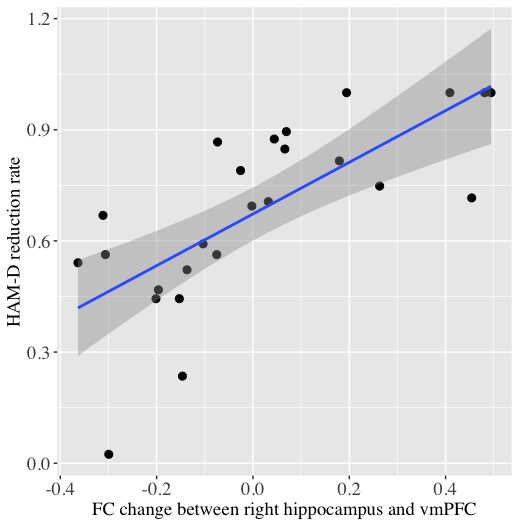 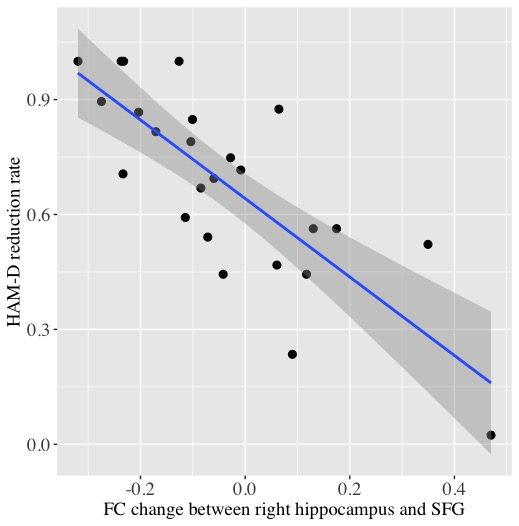 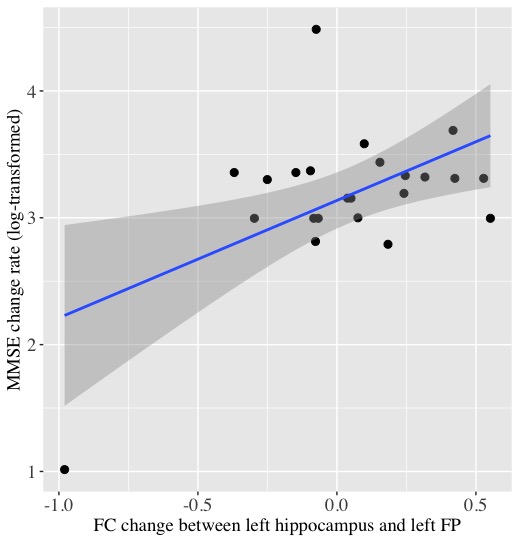 FC, functional connectivity; vmPFC, ventromedial prefrontal cortex; SFG, superior frontal gyrus; FP, frontal poleSupplementary Table 1. Hippocampal connectivity changes associated with cognitive changeMultivoxel pattern analysis (MVPA)MVPA is a well-validated whole brain voxel-wise functional connectivity analysis. MVPA calculates functional connectivity between one voxel and the rest of the brain, and it repeats this process across entire brain. Principal component analysis (PCA) was used to reduce the dimensionality, and five components were kept to maintain an approximate 5:1 ratio between subjects and number of components (Philip et al., 2018; Hair et al., 1998). Second-level MVPA statistical analysis yields a multivariate pattern of voxel clusters showing connectivity changes associated with change in clinical score after ECT. Because MVPA is an omnibus test, post-hoc analyses are needed to investigate connectivity patterns of each identified cluster. Clusters identified by MVPA are listed in Supplementary Table 2. The results of the seed-to-voxel analyses using MVPA-derived clusters were described in Supplementary Table 3 (MVPA: correlation with symptom improvement) and Supplementary Table 4 (MVPA: correlation with cognitive change).Supplementary Table2. Clusters associated with clinical scores identified by multivoxel pattern analysisSupplementary Table 3. Connectivity changes with MVPA-derived seeds associated with symptom improvementSupplementary Table 4. Connectivity changes with MVPA-derived seeds associated with cognitive changeEffect of head motionWe investigated the effect of head micromovements on our main results by calculating mean frame wise displacement (FD) in the CONN toolbox. There were no significant differences in mean FD values between TP1 (average = 0.16, s.d. = 0.060) and TP2 (average = 0.16, s.d. = 0.050) (Paired t-test: t = −0.13, df =24, p = 0.90). In multiple regression models, including age, sex, baseline HAM-D scores, and changes in mean FD as covariates, both right hippocampus-vmPFC connectivity changes and right hippocampus-SFG connectivity changes predicted percentage change in HAM-D scores (all ps <0.001).In the current study, the scrubbing method was used to eliminate specific frames with motion outliers. The threshold for outliers was set at global-signal z-value of 3 and subject-motion of 0.5 mm. All data did not meet the pre-defined exclusion criteria (i.e., censored more than 20% of the acquired volumes) (Supplementary Table 5). There were no significant changes in the number of detected outliers between TP1 and TP2 (p = 0.10). In multiple regression models, including age, sex, baseline HAM-D scores, and changes in the number or percentage of censored volumes as covariates, both right hippocampus-vmPFC connectivity changes and right hippocampus-SFG connectivity changes predicted percentage change in HAM-D scores (all ps <0.001). Moreover, in multiple regression models, including age, sex, baseline MMSE scores, and changes in mean FD or changes in censored volumes as covariates, left hippocampus-FP connectivity changes predicted percentage change in MMSE (all ps = 0.001).Supplementary Table 5. Censored volumes per subjectEffect of GMV changeBecause ECT-induced hippocampal volume increase has been reported consistently (Takamiya et al., 2018), we investigated the effect of longitudinal changes in hippocampal GMV on FC analyses in the current study. We calculated GMV in the hippocampal seed region using the SPM12, and we replicated ECT-induced hippocampal volume increase by using paired t-tests (right hippocampus: t = 5.43, df = 24, p <0.001; left hippocampus: t = 4.57, df = 24, p <0.001).Right hippocampal GMV change did not correlate with right hippocampus-vmPFC connectivity change (r = 0.27, df = 23, p = 0.19) nor right hippocampus-SFG connectivity change (r = −0.34, df = 23, p = 0.09). In multiple regression models, including age, sex, baseline HAM-D scores, and GMV changes as covariates, our main results did not change: both right hippocampus-vmPFC connectivity changes and right hippocampus-SFG connectivity changes predicted percentage change in HAM-D (all ps <0.001).Left hippocampal GMV change did not correlate with left hippocampus-FP connectivity change (r = 0.07, df = 21, p = 0.74). In multiple regression models, including age, sex, baseline MMSE scores, and GMV changes in the left hippocampus as covariates, our main results did not change: the left hippocampus-FP connectivity changes predicted percentage change in HAM-D (p = 0.001).Effect of medication dosage on FC measurementsMedication dosage was calculated using defined daily dose (DDD) (http://www.whocc.no/atc_ddd_index/). DDD is defined as an assumed average maintenance dose per day for a drug used for its main indication in adults. In multiple regression analyses, including age, sex, baseline HAM-D scores, and DDDs of each medication, the main results did not change: both hippocampus-vmPFC connectivity changes and hippocampus-SFG connectivity changes predicted percentage changes in HAM-D scores (all ps <0.001). Moreover, in multiple regression analyses, including age, sex, baseline MMSE scores, and DDDs of each medication, the main results did not change: left hippocampus-FP connectivity changes predicted percentage changes in MMSE scores (p = 0.002).Effect of each participant’s data: Leave-one-out cross-validationWe use leave-one-sample-out cross-validation (LOOCV) to test cluster validity, and to investigate the effect of each participant's data, as a previous similar study conducted (Philip et al., 2018). In this method, group-level generalized linear models were re-estimated using N-1 participants. As a result, vmPFC was identified 100% cross-validated, and SFG was identified 84% cross-validated. Because both clusters were identified more than 80% threshold (Philip et al., 2018), we reported both clusters in the main text. As a result of LOOCV for analysis regarding cognitive change, the left FP cluster was identified 91.3 % cross validated.Overview of previous similar researchPrevious research utilized MVPA, which is implemented in the CONN toolbox, to investigate changes in functional connectivity associated with depressive symptom improvement via antidepressant treatments, including transcranial magnetic stimulation (TMS) and pharmacotherapy (Supplementary Table 6). There were common identified regions (e.g., right middle frontal gyrus, insula, anterior cingulate cortex, and somatosensory cortex) between these studies, some of which were also identified in our study. In contrast, the thalamus and occipital cortex, which were identified in the current study, may be specific to the effect of ECT. However, this interpretation should be acknowledged with caution, because there were differences in the assessment of depressive severity and participants’ characteristics (e.g., age distribution) between our study and previous studies.Supplementary Table 6. Overview of previous research utilizing MVPAMVPA, multivoxel pattern analysis; TMS, transcranial magnetic stimulation; SNRI, serotonin and norepinephrine reuptake inhibitor; IDSSR, Inventory of Depressive Symptoms-Self Report; HAM-D, Hamilton Depression Rating Scale; MFG, middle frontal gyrus; ACC, anterior cingulate cortex; FP, frontal pole; SMA, supplementary motor area; STG, superior temporal gyrus; TP, temporal pole; PCC, posterior cingulate gyrus; SPL, superior parietal lobule; SMG, supramarginal gyrusReferencesHair, J., Anderson, R., Tatham, R., Black, W. (1998). Multivariate Data Analysis, 5th ed. Englewood Cliffs, NJ: Prentice-Hall.Philip, N. S., Barredo, J., van ’t Wout-Frank, M., Tyrka, A. R., Price, L. H., & Carpenter, L. L. (2018). Network Mechanisms of Clinical Response to Transcranial Magnetic Stimulation in Posttraumatic Stress Disorder and Major Depressive Disorder. Biological Psychiatry, 83(3), 263–272.Takamiya, A., Chung, J. K., Liang, K. C., Graff-Guerrero, A., Mimura, M., & Kishimoto, T. (2018). Effect of electroconvulsive therapy on hippocampal and amygdala volumes: Systematic review and meta-analysis. British Journal of Psychiatry, 212(1), 19–26.Wang, Y., Bernanke, J., Peterson, B.S., McGrath, P., Stewart, J., Chen, Y., … Posner, J. (2019). The association between antidepressant treatment and brain connectivity in two double-blind, placebo-controlled clinical trials: a treatment mechanism study. The Lancet Psychiatry 6(8), 667–674.SeedBrain RegionsPeak MNI coordinatesPeak MNI coordinatesPeak MNI coordinatesT valuesZ scoresCluster SizeSeedBrain RegionsxyzT valuesZ scores(voxels)Right HippocampusPositive correlationNoneNegative correlationNoneLeft HippocampusPositive correlationBilateral Frontal Pole062−145.744.27233Negative correlationNoneClinical scoreBrain RegionsPeak MNI coordinatesPeak MNI coordinatesPeak MNI coordinatesF valuesZ scoresCluster Size
(voxels)Clinical scoreBrain RegionsxyzF valuesZ scoresCluster Size
(voxels)HAM-DRight Hippocampus/Amygdala28−4−2017.54.50140Left Precuneus−10−546811.43.67123Right Thalamus18−28810.43.56107Right Angular Gyrus46−68346.72.74100Left Occipital Cortex−24−824210.73.5689Right Pre/Postcentral Gyrus54−8389.63.3686MMSEBrainstem−4−44−4416.34.28126Left Precentral Gyrus−16−207415.64.21122MVPA-derived SeedsBrain RegionsPeak MNI coordinatesPeak MNI coordinatesPeak MNI coordinatesT valuesZ scoresCluster Size
(voxels)MVPA-derived SeedsBrain RegionsxyzT valuesZ scoresCluster Size
(voxels)Right Hippocampus/AmygdalaPositive correlationLeft Superior Frontal Gyrus−1232626.904.88225Left Middle Frontal Gyrus−4014506.814.84252Bilateral Frontal Medial Cortex
Bilateral Subcallosal Cortex
Bilateral Frontal Pole250−226.354.65231Left Angular Gyrus
Left Inferior Parietal Lobule−40−66385.584.28664Right Middle Frontal Gyrus4824444.783.86135Bilateral Precuneus
Bilateral Posterior Cingulate Gyrus−2−46364.453.67162Negative correlationLeft Planum Temporale
Left Parietal Operculum Cortex−56−32126.294.62386Left precuneusPositive correlationNone2Negative correlationBilateral Frontal Pole85485.954.46144Left Frontal Medial Cortex−446−205.404.19178Left Superior Frontal Gyrus−248365.394.19268Left Inferior Frontal Gyrus−5424105.164.07144Right ThalamusPositive correlationNoneNegative correlationLeft Pre/Postcentral Gyrus−8−34665.934.45185Left Occipital CortexPositive correlationBilateral Precuneus−12−60245.514.25260Left Superior Frontal Gyrus−1834584.713.82415Negative correlationNoneRight Pre/Postcentral Gyrus Positive correlationNoneNegative correlationBilateral Anterior Cingulate Gyrus850126.824.85647Left Superior Frontal Gyrus−1428485.414.20288MVPA-derived SeedsBrain RegionsPeak MNI coordinatesPeak MNI coordinatesPeak MNI coordinatesT valuesZ scoresCluster Size
(voxels)MVPA-derived SeedsBrain RegionsxyzT valuesZ scoresCluster Size
(voxels)BrainstemPositive correlationAnterior Cingulate Gyrus−210186.704.69302Left Temporal Pole−50−10−285.384.10293Left Frontal Pole−5046−86.644.66191Negative correlationRight Superior Parietal Lobule18−50747.374.94721Right Supramarginal Gyrus62−34386.994.80249Right Superior Parietal Lobule38−42425.294.06180Left Supramarginal Gyrus−58−40425.013.91160Left Precentral GyrusPositive correlationleft Frontal Pole−1246386.974.79650Left Hippocampus
Brainstem−16−18−185.214.02297Anterior Cingulate Gyrus08346.714.69217Negative correlationRight Superior Parietal Lobule30−58665.153.99535Right Lateral Occipital Cortex14−74565.764.28242SubjectTP1, #volumesTP1, %volumesTP2, #volumesTP2, %volumes11910.67 116.18 242.25 00.00 300.00 00.00 4105.62 84.49 500.00 21.12 600.00 00.00 721.12 84.49 821.12 00.00 9179.55 42.25 10179.55 00.00 1142.25 42.25 1284.49 126.74 1300.00 00.00 14147.87 00.00 1500.00 168.99 16168.99 126.74 1784.49 00.00 1873.93 116.18 1921.12 21.12 2000.00 42.25 21126.74 42.25 22126.74 00.00 2321.12 00.00 2421.12 21.12 2584.49 42.25 Philips et al., 2018Wang et al., 2019TreatmentTMSMedication (SNRI)AssessmentIDSSRHAM-DNumber2531 (active treatment in RCT)Age, mean (SD)51.3 (11.1)38.8 (12.6)MVPAright MFG, right insula, left ACC, left postcentral gyrus, right fusiform gyrusright MFG, right FP, insula, ACC, 
Precentral gyrus, SMA, left secondary somatosensory cortex, right fusiform gyrus, STG, right TP, PCC, left SPL, SMG, periaqueductal gray, right cerebellum